EDITORIAL							            Summer 2005Our Journal’s twenty five years oldA jolly good read, so I’ve been told	Members will be aware that I have decided to stand down as secretary of the Study Group at the end of the year as I shall be 80 by then and have as my swan song recorded all the Exhibition Study Group Newsletters later renamed the Journal on to six C D’s to make producing back numbers a simple operation, and in particular in many cases, to be able to produce at the tap of a key much better copies than the originals, and much quicker.	In the Spring Editorial I rather rashly stated I would get all the Newsletters on to five C D’s, this was not to be, and it has run to six C D’s.	Our President Ron Trevelyan has asked me to call a committee meeting to discuss various matters which we cannot allow to hang over until our A G M. Ron has arranged for one to be held in April, and Don Knight has kindly made arrangements for us to have the use of a room at his Bowls Club at Finchley. The Study Group does not have a lot of committee meetings, as most of our business is done at our A G M in September. This is the third one in 25 years.	I have also now finished and am publishing in this issue a comprehensive Index incorporating page numbers for all articles from Newsletter Number 1 to No. 76, an Index which covers the 25 years the Journal has been published, building on the previous three indexes produced by Stanley K. Hunter of Newsletters 1 to 5 in 1986, James Negus of Newsletters 1 to 27 in 1993 and again by James Negus of Newsletters 1 to 56 in 2000.	One of the problems of supplying copies of the early Newsletters is that in the beginning only about ten copies of the Newsletter was made, (one for each member) and as new members joined and requested back numbers Andrew had to re-photo-copy old photo-copies and every time this was done the quality of the reproduction deteriorated until the pictures and some of the text is of very poor quality indeed.	Because of this I decided where ever possible to replace as many of the original photo-copied pictures in the early Newsletters with scanned images from originals from my own collection. I have been able to replace about 90% of the illustrations in this way. The only area where I have not been able to replace the originals, is in the case of Foreign exhibitions which I do not collect. I have also not been able to replace odd cuttings with text and pictures from newspapers etc. sent in by early subscribers to the newsletter, where often only photo-copies were sent in the first place. The quality of some of these was poor to start with and even if the originals were available, well you can’t make a silk purse out of sow’s ear.	So it can be said that in some cases reprints supplied now of the older newsletters are much better than the originals. Although the newsletters have always been published in B/W the new recorded illustrations in the Newsletters are being stored on C D’s in colour, where the original pictures were in colour. As I still only have a B/W laser printer any back numbers ordered will still be in B/W, as will on going Journals. A new broom may well decide on a clean sweep and modernise the Journal in the future.	I should like to record my thanks to Ken Rumsey and George Simner who have dropped in to see me in the last few weeks. They are both fairly regular visitors and it is always a pleasure to see them. Mike Perkins too has been coming to stay for several days about three times a year for a long time now. We are all hooked on a love of exhibitions, delving all the time and exchanging information. I don’t know what sort of a life people with no hobbies lead, my hobbies have given me un-limited pleasure all my life.											EditorHistory of the Exhibition Study Group Newsletter / JournalbyBill Tonkin	While working on the Index it was necessary to quickly skim through all the back numbers to make the Index as complete as possible, this history is one of the side products	The first Exhibition Study Group Newsletter was produced by Andrew Brooks in 1980, probably about April. It consisted of photo-copied sheets made up by Andrew starting with a typed Editorial and any other material he could lay his hands on. On the front cover of this Journal I have reproduced the front cover of Andrew’s first Newsletter. Only ten copies were printed. From the start picture post cards were strongly featured, although all aspects of exhibition items were included.	In Newsletter no 5 in early 1986 Andrew informed us he had acquired a new electric typewriter, Two years later he told us he now had an Amstrad. To start with only the Editorial of the Newsletters was printed on Andrew’s Amstrad, starting with number 10 in 1988, all the rest of the pages whether articles copied from books and magazines, or letters sent in by members were photo-copied. The pages so produced were often in a wall to wall format and in scanning these some have had to be slightly reduced in scale to allow for the margins modern computers require. After producing ten Newsletters in the first eight years, in 1988 Karl Illingworth generously offered to take on the costs and the work involved in duplicating and posting our Newsletter from No. 11. With this work taken off his hands 1989 became the first occasion that Andrew got out four Newsletters in one year, this has been maintained ever since. In 1989 at our Manchester convention the Exhibition Study Group took a major step forward and elected a Chairman and Committee. Until then the group had been run single handed by Andrew.	In 1990 and 1991 Andrew must have acquired another computer as for these two years he was able to use computer generated front pages with decorative borders, and gave up using the cut and paste method. (Not cut and paste as in computer language but using scissors and brush in a pot of paste). In fact it was not until number 16, a check list of Post Cards of the Ideal Home Exhibitions was it all done on his computer with headers, footers and page numbers, the lot. Then it was back to scissors and paste pot for the contents up to number 24 when Andrew retired as Editor.	When Andrew retired at the end of 1991 the Newsletter was produced by a three man team with myself as Editor, and from then on I typed the Newsletters into a computer with only the illustrations pasted in (using brush and paste pot as scanners were still too expensive). I left gaps in the text for the illustrations and sent the proofs with loose illustrations to Damon Murrin who pasted these in place, he also designed the front cover for each issue and the general lay out. They were then sent on to Karl Illingworth who saw to the photo-copying and distribution. By the end of 1993 Damon had dropped out and the team was down to Karl and myself. Up until the end of 1996 the paste pot was still in use but then I got a scanner and the paste pot was made redundant.	One of the things Damon did was to get the Title of the newsletters printed by a local printer in the form of headed note paper. The font used was one that was in use in 1851. I have kept this design for the newsletters all the time I have been producing them, with just a different illustration on the front. In fact the only alteration came at our 1995 A G M when it was passed that the Newsletter should in future be known as the Journal.	When in the Spring of 1998, Karl, had to stop supporting the Journal, my son Kenneth took over and has paid for the duplicating and costs of distributing the Newsletter since that date. To start with one of his companies sponsored our journal, but he now tells me he pays for it himself.	Andrew did not include page numbers on his Newsletters, and in the reproduction of the earlier Newsletters I have introduced a footer with date and a page numbering system starting at page 1 at the beginning of each year. When I took over I did not publish the Journals on specific dates but have got one out in roughly three monthly periods titled, Spring, Summer, Autumn and Winter.	A glance at the index will show the wide range of subjects covered during the 25 years it has been going. I am very conscious that for the bulk of our members the Journal is all they get for their money. I feel that with a membership of around the hundred mark, that must mean there are a lot of members who think the Journal is worth the £8.00 a year we charge.Letters to the EditorLetter from Phillipe Dallais	I have had a couple of letters from Phillipe Dallais, who came over from Switzerland a couple of years ago to see my post cards of the Ainu tribe. They were a Japanese Ethnic tribe who were on display at the Japan-British Exhibition in 1910 and he photo-copied all I had. He works for the Zurich University and is engaged on building up their collection of images of Ethnic tribes at exhibitions. He is now working on the Formosans who lived in the Formosa Hamlet, again at the Japan-British exhibition. I have about thirty of these cards many signed by the natives and have agreed to let him have copies of them all. He will be able to get the signatures read by someone at the university who understands the language. Although judging by the signatures I see in English they won’t be able to decipher them. To make it easy most of the cards have their Formosan name printed in English any how.	These are some of the other letters that have come to me recently, and I am publishing them as they contain matters of interest to me and I hope to members of the Group. Anything that poses questions and leads to an increase in our knowledge of exhibitions and the cards that were available at exhibitions has got to be worth while. I am glad to act as a clearing house and record information  from members which can then be published. One letter was from Don Knight as follows,Letter from Don KnightDear Bill,	I have been collecting the Franco-British Exhibition post cards for 35 years. Over the years in the Study Group Journal we have seen a great deal of research Bill Tonkin has put into the listing of the hundreds of postcards produced by Valentines and the many other companies. Those of us who collect White City have a lot to thank him for all the information put into print.	Over the past few years we have seen Christmas Cards for 1908 on the front cover of the Journal, they show views of the Exhibition.	In my collection I have three, the question that needs to be answered is how many different cards there were, were they sold at the exhibition as singles or in a packet. To find this out we must look at our cards to come up with some kind of an answer. First do any of these cards come with a Franco-British or Ballymaclinton postmark or any date while the exhibition was open. Where and when was the card posted?	I know Bill has a number of these, I have three, we now need the help of other collectors to come up with the information on the cards mint or used to find out the answer, I know that Bill has some more of these cards, but do you have or know of any others.	Please have a look and get in touch with Bill or Don Knight at 2, Cresent Road, New Barnet, Herts. EN4 9RF.Don	Now this is the sort of letters I like, that can lead to a bit of investigation, and increase our knowledge of cards at the same time. From my listing of White City post cards, I have made a list of all the Christmas cards that Don and I have got and added details of posting. Immediately one thing sticks out like a sore thumb, two different cards were sent from Luton on the same day, one owned by each of us. This is something that can be looked into straight away and I have sent a letter to Don with a picture of the correspondence side of my card to see if by chance the two cards were both sent by the same person. It also shows that one of Don’s questions can be answered straight away. Yes the Christmas cards were on sale, and were bought and posted at the exhibition as early as the 22 October 1908. It also seems likely that many were bought at the exhibition which closed on the 31 October, and were saved until Christmas before being used. Seven out of the eleven known cards were posted in the few days before Christmas.1908 Franco-British Exhibition Christmas CardsN.n. (485)	Court of Honour, Franco-British Exhibition, Xmas, 1908.			Posted at Luton on 24 December 1908N.n. (216)	Restaurant Paillard, Franco-British Exhibition, Christmas, 1908.		1	Unused		2	Posted at Luton on 24 December 1908N.n. (193)	Royal Pavilion, Franco-British Exhibition, Xmas, 1908.			Dated in manuscript 23 December 1908 but not sent through the postN.n. (390)	The Cascade, Court of Honour, Franco-British Exhibition, Christmas, 1908.		1	Unused		2	Posted at Kings Lynn on 24 December 1908168		In Court of Honour, Franco-British Exhibition, Christmas, 1908.			Posted in Battersea S. W. on 23 December 1908274		On the Lagoon, Franco-British Exhibition, Xmas, 1908.    Vert left.			Posted at Exeter on 25 December 1908288		On the Western Lagoon, Franco-British Exhibition, Xmas, 1908.    Vert left.			Posted at the exhibition with a Franco-British Exhibition cancellation dated 			22 October 1908433		Congress Hall, Franco-British Exhibition, Christmas, 1908.			Unused467		Elite Gardens, Franco-British Exhibition, Xmas, 1908.    Vert left			Posted at Clapham on 17 December 1908 to America, back stamp Brooklyn 			N. Y. 26 December 1908Another letter was from Tony DaviesDear Bill,	Please find above a copy of a New Zealand (Vertical) post card I recently purchased, with the Wembley Exhibition postmark but minus the stamp! Titled ‘The Town Hall, Dunedin, N.Z.’ having the number 230 on the reverse. I think this is a new card to add to the Tanner series.		Tony.	The card Tony referred to was one of the Tanner Maoriland Photographic Series which was a very long series with No. 16 being the lowest number recorded and 3481 the highest. When Mike and I were working on our book on Wembley Post Cards we decided not to attempt to list the whole series but limit the list to cards like this one that was actually posted at the exhibition. So far we have recorded 20 cards.	I imagine these cards were given away at the New Zealand Pavilion. There is no doubt that when a Country or a firm decided to exhibit at an exhibition they took the opportunity to have a jolly good clear out of any suitable cards they could sell or give away as souvenirs.	Tuck the post card printer and publisher must of had a huge stock of series with Colonial views. It was a golden opportunity to re-package the cards in a new Wembley packet and sell them off. ‘Adelaide’, ‘Australia Post and Telegraph’, ‘Ceylon’, ‘Illawarra-The Garden of Australia’, are all series that go back to the reign of Edward VII who died in 1910 and yet they turned up at Wembley and can be found with exhibition cancellations and stamps on them.Letter from George Burr	George sent me on loan a photo-copy of a Hampton Court Illustrated Guide specially published for overseas visitors to the British Empire Exhibition 1924. Now this ties in with the various Hampton Court cards by Gale & Polden that occasionally turn up used at the exhibition. Although the ‘Guide to the Exhibits in the Pavilion of His Majesty’s Government’ makes no mention of Hampton Court it is possible they had a small stand there selling Guides and Post Cards.Letter from Arthur Smith	At the end of February I went to Philatex and while wandering around bumped into Arthur Smith. During our chat he mentioned he had some sets of cards which he thought should be classed as Franco-British Exhibition Cards and promised to send me details of them. Photo-copies of three sets of cards arrived a couple of days later.Dear Bill,Old London Franco-British Exhibition	Herewith the Photostats of three sets of model cards all by John B. Thorp who also did the models of Old London on the Franco-British cards (most were coloured).	These sets all came from the same dealer, but not at the same time 2004 and 2005 which must mean they all belonged to the same man who must have visited Old London White City in 1908.	The ‘Punishments of the past’ all say ‘Old London’ on the front so they are certainly from there. The other two sets the backs are as the backs of the ‘London Gates’. I am not sure if it is a complete set, how many gates were there?	The ‘Punishments of the past’ is the latest set bought, but as the other sets don’t mention ‘Old London’ I have not mentioned it to you before.	I am of the opinion they are all White City Franco-British cards. Do you agree?Sincerely, Arthur Smith.	I think Arthur is right and I shall include details of the sets in my list of Franco-British Exhibition cards. For starters two of the three sets show different views of the model of Old London that was one of the exhibits at the White City. Now as Arthur pointed out the model was made by John B. Thorp and the two sets of cards both have printed on the front ‘From a Model by John B. Thorp’. Arthur is to be congratulated on connecting the name with the model on display at the Franco-British Exhibition, I wonder how many other people would have known this. In Bemroses’s 1908 Official Guide for the exhibition under Old London it states ‘The artist is Mr John B. Thorp, a London architect and art modeller, and, as will be readily understood, the work has taken him several years’.	What I think is the final proof comes from the ‘Franco-British Exhibition Illustrated Review’ by F. G. Dumas. This is a magnificent book which I weighed once and it went seven pounds. “Old London in the fifteenth and sixteenth centuries was interestingly personated by a series of careful models. London as it appeared just before the Great Fire. Generally speaking, it was a most interesting exhibit, this tour back in the dead years to see Old London Bridge, Cheapside, St. Paul’s, Parliament House and the Abbey as they were then. The most popular feature of Old London was the man in costume outside the building, who passed doleful days with his feet fixed in stocks, to call attention to the show. He, too, sold post cards, a feature of many of the side-shows was the peddling of post cards in connection with them”.	There, straight from the horses mouth. The doleful man in the stocks is shown on an E. Alexander post card Number 29. ‘Old London-A Dabbler in Stocks’. The same gentleman appears on a Valentine’s card titled ‘In the Stocks, Old London’.	In a second letter to me Arthur has added that John B. Thorp was at 98, Grays Inn Road, London and advertised for work making models for Architects.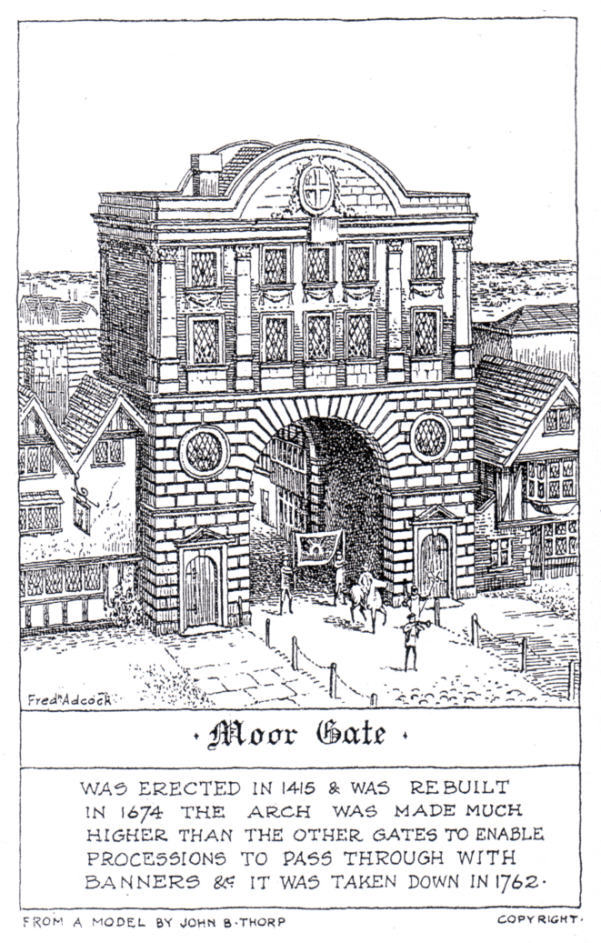 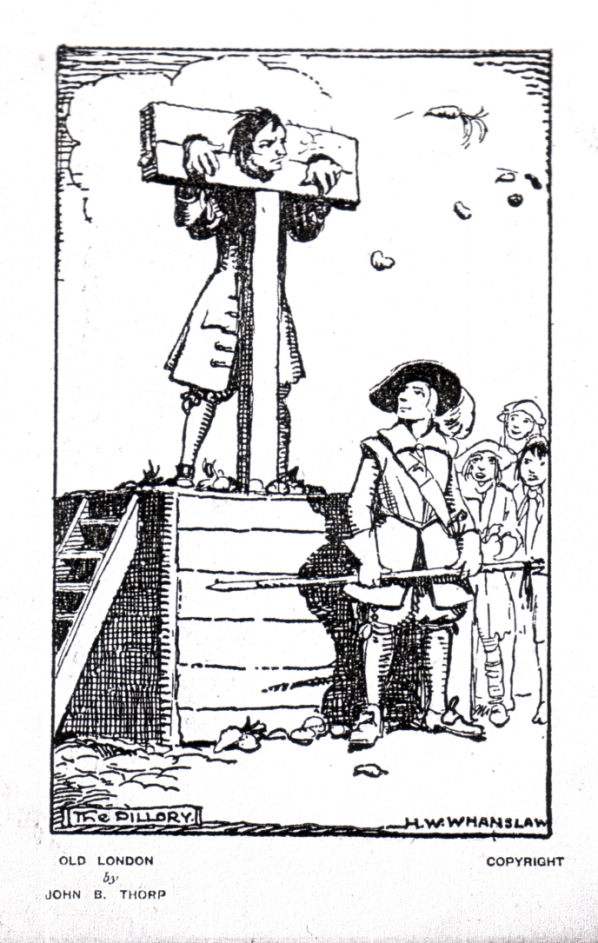 		     Gate Series					Punishments of the Past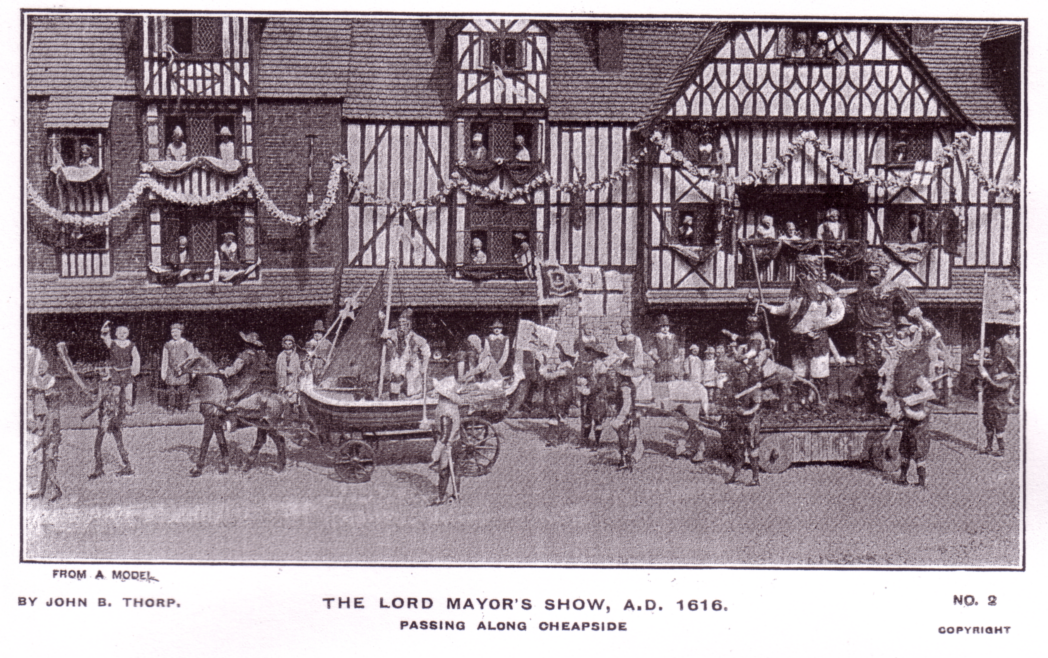 The Lord Mayor’s Show A. D. 1616Old London. The Gate Series	Pen and ink drawings on a brownish card by Fredk Adcock, with title and brief description on the front and an imprint reading ‘From a Model by John B. Thorp Copyright’, brown back with ‘POST CARD’ measuring 48 mm, a line divider and empty dotted stamp box. All the series are Vert left.N.n.		Ald GateN.n.		Alders GateN.n.		Bishops GateN.n.		Cripple GateN.n.		End GateN.n.		Moor GateN.n.		New GateOld London. Punishments of the Past.	Pen and ink drawings by H. W. Whanslaw with a title on the front and an imprint reading ‘Old London by John B. Thorp Copyright’. The title is repeated on the back with four to six lines of descriptive text. Brown back with ‘POST CARD’ measuring 35 mm, a line divider and empty line stamp box. All the series are Vert left.N.n.		The Ducking StoolN.n.		The Drunkards CloakN.n.		The Finger PilloryN.n.		The Fraudulent BakerN.n.		The PilloryN.n.		The StocksOld London. The Lord Mayor’s Show A.D. 1616	Brown printing with cream border, all the cards are numbered and have the same title and an imprint reading ‘From a Model by John B. Thorp Copyright’, brown back with ‘POST CARD’ measuring 45 mm, no divider and empty dotted stamp box.No. 1		The Lord Mayor’s Show A.D. 1616. Passing along CheapsideNo. 2		The Lord Mayor’s Show A.D. 1616. Passing along CheapsideNo. 3		The Lord Mayor’s Show A.D. 1616. Passing along CheapsideNo. 4		The Lord Mayor’s Show A.D. 1616. Passing along CheapsideNo. 5		The Lord Mayor’s Show A.D. 1616. Passing along CheapsideNo. 6		The Lord Mayor’s Show A.D. 1616. Passing along Cheapside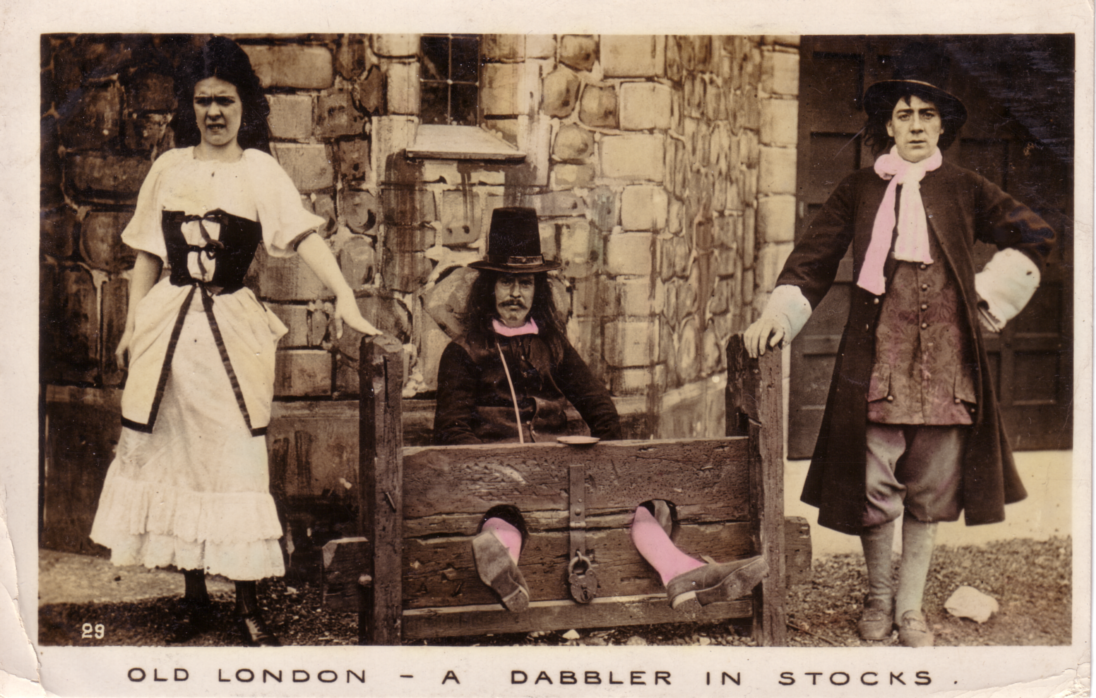 An E. Alexander post card No. 29. ‘Old London-A Dabbler in Stocks’. A contempory writer claimed he was the most popular feature of Old London who passed doleful days with his feet fixed in stocks, to call attention to the show, selling post cards!Index to Newsletters / JournalsNo. 1 (1980) to No. 76 (2005).	Nos. 1-23. Editor Andrew D. Brooks. Published irregularly without page numbers from 1980 to 1992. Each year forms one volume with continuous page numbers where more than one Newsletter was published during the year, title-leaves unnumbered. Page numbers have been added in 2005 for the purpose of this index. Part-pages counted as full pages.	Nos. 24-76. Editor Bill Tonkin. From 1992 to 2005, published quarterly, titled “Newsletter” to No. 37 and then from No. 38 titled “Journal”. Each year forms one volume divided into Spring, Summer, Autumn and Winter with continuous page numbers, title-leaves unnumbered.	Index entries are in two parts, 1-9, the first is the number of the Newsletter and the second is the page number.Bibliography	B.E.E. 1924-25 Advertising labels by Alan Sabey & Bill Tonkin	70-34	B.E.E. Medals & Medallions by Trevor I. Harris	69-27	British Stamp Exhibition sheets, cards & labels by Glenn H. Morgan review	37-16	Cole. The Great Exhibitor Life & Works of Henry by E. Benython & A. Burton		review by Stanley K. Hunter	70-35	Ephemeral Vistas by Greenhalgh, review by Jeffrey Green	15-43	F.O.B. A List of Information Sources by John Kirby review	34-39	Glasgow's Great Exhibitions by P. & J. Kinchin, 1888, 1901, 11, 38 & 88 notice 	11-11	Ideal Home Exhibition by Deborah J. Ryan preview	46-40	Index for E.S.G. Newsletters 1-5, by Stanley K. Hunter	6-24	Index for E.S.G. Newsletters 1-27 by James Negus January 1993 as a supplement	28-sup	Index for E.S.G. Newsletters / Journal 1-55 by James Negus	56-4	International Stamp Exhibition (1912) Souvenirs by Tim A. J. N. Rusden	75-54	Kelvingrove and the 1888 Exhibition by Stanley K. Hunter notice	24-8	Paxton. ‘A thing in Disguise’ Life of Sir Joseph by Kate Colquhoun review		by Stanley Hunter	70-35	Post cards of the B.E.E. by Mike Perkins & Bill Tonkin review	34-37		Ten year up-date (2004) including Snap Shots & Letter Cards	74-38	Post cards of the B.E.E. prices & check list by Mike Perkins & Bill Tonkin review	42-33	Post cards of the F.O.B. notice of intent to publish by Bill Tonkin	57-18	Printed ephemera owned and listed by Andrew Brooks	6-28	Souvenirs from Roman times to the present day. by Godfrey Evans review		by Stanley K. Hunter	54-46	Wembley Venue of Legends published by Columbus Press review by Alan Sabey	52-3	Wembley Images of London by Geoffrey Hewlett	67-61	Worlds Show The (Crystal Palace Medals) by Leslie L. Allen	71-55Biography (Articles)	Coe. Alfred by Graham Hall Part 1	5-7		Part 2		6-16	Heath. Cuthbert of Lloyds of London by George Burr	71-50	Kiralfy. family odd newspaper cuttings	7-9	Kiralfy. Imre My Reminiscences by Imre Kiralfy	64-5	Maxim. Sir Hiram by Fred Peskett	62-36Exhibition Study Group 	Auction		List No. 1	58-46	Balance Sheets		1995-96	42-34		1996-97 Main A/C	47-65		1996-97 Packet A/C	47-66		1998-99 Main A/C	55-62		1998-99 Packet A/C	55-61		2000-01 Main A/C	63-59		2000-01 Packet A/C	63-60		2001-02 Main A/C	66-46		2002-03 Main A/C	70-36		2003-04 Main A/C	74-39	Circulating packets		Rules		27-57		Report (1994)	34-36		Report (1997	47-63		Letters regarding	51-53		Report (2002)	68-12		Resignation of Packet Secretary	73-26	Committee Meetings		Newport Pagnall 3 June 1995	37-15	Constitution		Constitution 1993	31-54	Conventions Report of		1987 York (Black Swan) 1st Convention	9-1		1988 York (Black Swan) 2nd Convention	10-1		1989 Manchester (K. Illingworth’s Home) 3rd Convention	15-38		1990 Crystal Palace (White Swan) 4th Convention Details of Venue	17-25		1990 Crystal Palace (White Swan) 4th Convention	19-36		1991 Crystal Palace (White Swan) 5th Convention	23-40		1992 Crystal Palace (White Swan) 6th Convention	27-55		1993 Wembley (Century Inn) 7th Convention	31-46		1993 Wembley (Century Inn) 7th Convention (minutes)	33-18		1994 Wembley (Century Inn) 8th Convention	35-50		1995 Wembley (Century Inn) 9th Convention	38-37		1996 Wembley (Century Inn) 10th Convention	43-47		1997 Wembley (Century Inn) 11th Convention (minutes)	47-64		1998 Portsmouth (Salisbury Hotel) 12th Convention (minutes)	50-32		1999 Portsmouth (Salisbury Hotel) 13th Convention	55-60		2000 Portsmouth (Salisbury Hotel) 14th Convention	59-51		2001 Glasgow (Kelvingrove Art Gallery & Museum) 15th Convention	63-50		2002 York (Holgate Hill Hotel) 16th Convention	67-51		2002 York (Holgate Hill Hotel) 16th Convention	68-9		2003 York (Holgate Hill Hotel) 17th Convention	71-51		2004 Bradford (Industrial Museum) 18th Convention Details of Venue	73-31		2004 Bradford 18th Convention	74-38		2005 Notice of move of 19th Convention from Wembley to Hatfield	76-6	Members		List of 1980	1-4		List of 1983	4-2		List of 1987	8-14		List of 1989	12-22		List of 1996	39-50		List of 1998	50-36	Obituary		Henry Morgan (1980)	2-3		John Allwood (1987)	7-1		Nancy Tonkin (1995)	37-17		Lyn Lane (1995)	37-17		George E. R. Ithell (1995)	39-61		John Swanborough (1997)	45-20		Mike Edwards (2001)	61-21		Stanley K. Hunter (2004)	73-18	Subscriptions		1981	75p	3-1		1987	1.00	7-1		1988	2.00	9-3		1989	5.00	11-1		1993	8.00	31-64		1998	8.00 & 13.00	52-1Exhibitions in LondonAgricultural Hall 	Orient in London Missionary Exhibition (1908)	4-4	Printing, Stationery, Allied Trades Exhibition (1904)	27-59Alexandra Palace 	History of by John Allwood	2-9Crystal Palace 	Anglo-German Exhibition (1913) by Fred Peskett	47-57	Aviation at the Crystal Palace by Bob Tough	40-4	Festival of Empire by Bill Tonkin	48-5	Festival of Empire (1911), List of Rotary postcards, 	1-14	History of		27-48	Letter about, from Ron Trevelyan	73-27	People & Places International Ltd A New plan for Crystal Palace by	54-40	Site plan		3-10Design Museum, Butlers Wharf	Ideal Home Exhibition, Exhibition Deborah Sugg	29-14Earls Court 	Great Wheel		Gigantic Wheel & Recreation Towers Co., Ltd. by Alan Sabey	55-57		Great Wheel (1905) by Terry Hougham	4-12		Medals & Statistics by George Burr	57-25	Italian Exhibition (1888) by Arthur P. Smith	25-22	Paris in London Exhibition (1902) Daily Programme Printed by Gale &		Polden Part 1	13-34		Part 2		15-44	Shakespeare’s England (1912) List of Rotary, W. H. Smith, & Valentine P/C’s		by Arthur P. Smith	7-10		Notes on, packet	11-10Earls Court / Olympia	History of by unknown author	43-48	Ideal Homes Exhibition 		(1908-59), list of postcards by Andrew D. Brooks & Fred Fletcher	11-4		Revised		16-2		Additions 1st	19-39		Additions 2nd	27-60		Additions 3rd	29-17		Publicity Slogans postal cancellations by Arthur P. Smith	31-48Festival of Britain	Building Design, pages from by Amanda Baillieu	20-4	Costain Celebrating F O B 40 years on	23-44	Eltham Pageant script of	32-9	London Characters Series by Tuck	28-8	On My Way poster labels	49-21	Picture Post Card Show (2001) display put on by F. Peskett, G. Simner & B. Tonkin	62-33	Portsmouth, Spirit of 51 Exhibition (1998) by Fred Peskett	49-27		As above	50-33	Woolwich, Remember 51 Exhibition by George Simner	50-34Hayward Gallery 	Twilight of Tsars Exhibition (1991) by Stanley K. Hunter	20-2Hyde Park 	Great International Exhibition (1851) 1850 Executive Committee correspondence	18-28 	Great Exhibition by Bill Tonkin	27-48	Sesquincentenary of Great Exhibition 2001 by John K. D. Cooper	46-36Imperial War Museum	1st World War Remembered by Bill Tonkin	50-35	Meccano Exhibition by Fred Peskett	52-2Olympia 	1886-2000 History of by Bob Tough Part 1	65-19		Part 2		66-36	International Horse Show correspondence with Vivian Forster Part 1	44-3		Part 2		45-19	Irish Exhibition (1888) by George E. R. Ithell	17-23	Irish Exhibition (1888) above article repeated	25-28	Royal Tournament by Arthur P. Smith	34-40Royal Horticultural Society	Royal Horticultural Society Tercentenary Exhibition	73-17	Notes on		74-37Royal Institute of British Architects 	Festival of Britain in retrospect (1991)	20-2South Kensington	International Inventors Exhibition (1885) by Arthur P. Smith	25-21Victoria & Albert Museum 	Britain Can Make It Exhibition (1946) (Alan Sabey present as a child)	9-3Wembley, British Empire Exhibition	Advertising labels B.E.E. (1924-25):	27-55	Anchor Line by Mike Perkins	61-15	Architects Journal, notes on buildings by Fredk Chatterton FRIBA	8-26	B.E.E. Colonial Slogan Cancellations by Alan Sabey	57-19	B.E.E. in my Bonnet by Peter Griffin Part 1	32-13		Part 2		33-30		Part 3		34-44		Part 4		35-56	B.E.E. Perfins on Wembley (1924-25) stamps by John Nelson Part 1	26-32		Part 2		33-27		Part 3		40-8		Part 4		63-57		Stamp perfins, notes on	27-58		Stamp perfins, notes on	30-42		Stamp perfins, notes on	54-43	B.E.E. Saturday Relief cancellations by Alan Sabey	51-47	Cardiff at Civic Hall by Mike Perkins	68-3	Commemorative Ceramics (crested china) 1924-25 by Jenny Hill Part 1	67-55		Part 2		68-4	Development of the British Empire Exhibition by Alan Sabey	31-55	Diary of Royal Visits in 1924 by Alan Sabey Part 1	59-60		Part 2		60-7	Exhibitors stand numbers and locations, 1924-25 Sample page by Bill Tonkin	40-2	Fleetway Press 1924 Official Guide description of various editions by Bill Tonkin	60-4	Horology at Wembley by Trevor Day	73-25	Hull Civic Fortnight by Mike Perkins	41-16	King’s Speech at opening broadcast to Clacton by Alan Sabey	29-25	Life Boat House at Wembley by Bill Tonkin	28-5	Lion Advertising Label, plating study by Alan Sabey	64-9	Lloyds Bank advertising labels	42-35	Maps 1924, various printings by Bill Tonkin Part 1	51-48		Part 2		52-9		Part 3		53-27		Part 4		54-51		Part 5		71-54	Model Coal Mine at Wembley by Bill Tonkin	54-47	Moorcroft's Stand by Paul Atterbury	25-24	Mount Everest post card by Brian England	33-25	Other Wembley Exhibitions by Alan Sabey	31-59	Pageant of Empire (1924) Programme	4-10		Official documents by Bill Tonkin	21-14	Passes 1924-25 by Alan Sabey	8-22	Post Office underground Railway at Wembley by Mike Perkins	68-3	Remains of the B.E.E. by Alan Sabey	52-6	Red Cross at Wembley by Bill Tonkin	26-37	Sabey A. His exhibition at the Royal by Peter Denley	53-33	Scout Jamboree at Copenhagen trip from Wembley on United Baltic Corp. ships	28-10	Some questions by Peter Denley	57-23	Stadium construction of by Mike Perkins	24-2	The Scout Supplement pages from	12-15	Trevessa Life Boat at Wembley by Mike Perkins	41-16	Tutankhamen exhibits from the B.E.E. in the Hands on History Museum Hull	67-52	Wembley Lion The by Alan Sabey	30-43	Wembley Snippets by Alan Sabey	52-2Wembley British Empire Exhibition Post Cards & lists	Association of Friends of the National Postal Museum (set of 1925 post cards)	58-34	Cyprus post cards on sale at B.E.E.	66-44	Fleetway post cards sorting the	1-11	Gold Coast list of Tuck’s post cards	26-34	Hartley W. P. (London & Aintree) Ltd	54-39		Further notes	71-51	Macdonald Greenlees & Williams Distillers Ltd Defenders of Empire post card	30-40	Malaya Pavilion post card printing varieties by Mike Perkins	40-3	Prince of Wales in butter by Tony Davis & Mike Perkins	49-26	Queen’s Dolls House Tuck’s post cards	31-62White City 	Anglo-American Piccaninny Band (1914) by Jeffrey P. Green	13-27	Ballymaclinton Details of George E. R. Ithell archives	42-35	Building the Great White City by Bill Tonkin	70-37	Collecting scope (1908-84), by Don Knight	8-2	Ephemera collecting (1908-79) by Don Knight	2-7	Evans. Lewis display of mathematical instruments at White City by Peter de Clercq	58-48	Franco-British Charity Fete and Bazaar (1909)	13-26	Franco-British post mark errors by Don Knight	71-58	Japan-British Exhibition (1910) Japanese cancellations by Bill Tonkin	15-39	North Surrey District School at the Franco-British Exhibition by Bill Tonkin	45-21	Official Souvenir, Hudson & Kearn, 3 editions by Bill Tonkin Part 1	49-23		Part 2		50-35	Photography at the Franco-British Exhibition	19-43	Uxbridge Road Entrance	25-18White City Post Cards & lists	Alexander post cards (1908)	1-14	Ballymaclinton, from George E. R. Ithell’s archives Part 1	47-53		Part 2		48-2	Fetes de L’Inauguration de Exposition Franco-Britannique by Alan Sabey	56-2	Mucha Franco-British Exhibition post card by Ken Harman	49-25	101 Ranch post cards	58-35	Post cards of the White City a pre-amble by Bill Tonkin	41-22	Post cards of the White City Small publishers Part 1 A. N. Paris - Aristophot	41-24		Part 2 Small publishers, Bat Expanding Bedstead- Bovril	42-36		Part 3 Small publishers, Brennan Gyroscopic Railway- Davidson Bros	43-58		Part 4 Small publishers, Davidson Bros-East London Printing Co.	44-9		Part 5 Small publishers, Edison & Swan-Globe Newspaper The	45-25		Part 6 Small publishers, Gottshalk Dreyfus & Davis-Imp Govt Rail Japan	46-43		Part 7 Small publishers, Imperial Ottoman Tobacco Regie-Millar & Lang	48-9		Part 8 Small publishers, Millar & Lang-Moyea	49-28		Part 9 Small publishers, National Cash Register-Oetzmann	51-55		Part 10 Small publishers, Parsley Salmon-Pritchard Co.	52-17		Part 11 Small publishers, Queensland	53-34		Part 12 Small publishers, Queensland-Rapid Photo Printing Co.	54-51		Part 13 Small publishers, Rapid Photo Printing Co.-Rotary	55-63		Part 13 (continued) Small publishers, Rotary	56-15		Part 14 Small publishers, Samuels-Sutton 59-67	57-27		Part 15 Small publishers, Taber Bas Relief-A & G Taylor	59-67		Part 16 Small publishers, Tuck & Sons	60-9		Part 17 Small publishers, Unknown publishers	61-23		Part 18 Small publishers, Unknown publishers	62-43		Part 19 Small publishers, Unknown publishers-Zog	63-61		Part 20 Valentine Franco-British Exhibition Introduction	64-11		Part 21 Valentine Franco-British Exhibition Introduction 	65-28		Part 22 Valentine Franco-British Exhibition Introduction 	66-47		Part 23 Valentine Franco-British Exhibition Introduction 	67-63		Part 24 Valentine Franco-British Exhibition Introduction	68-13		Part 25 Valentine Franco-British Exhibition Introduction	69-29			The following sections are listed by the first word of the titles		Part 26 Valentine Franco-British Exhibition Introduction-Avenue	70-40		Part 27 Valentine Franco-British Exhibition Ballymaclinton	71-61		Part 28 Valentine Franco-British Exhibition Ballymaclinton-British	72-8		Part 29 Valentine Franco-British Exhibition British-Canadian	73-34		Part 30 Valentine Franco-British Exhibition Canadian-Colleens	74-46		Part 31 Valentine Franco-British Exhibition Colonial-Congress	76-12	Rotary post cards:(1908-12) 	8-23	Stapled books of post cards with counterfoils by Bill Tonkin	53-29	Valentine’s post cards (1908) Pre-exhibition & clouds by Bill Tonkin	10-14Exhibitions outside LondonAberdeen	Aberdeen Fungus Exhibition (1874)	27-48Bradford Industrial Exhibition (1904)	Correspondence of John Masefield by Graham Hall	3-4	Bradford Industrial Exhibition (1904) by Graham Hall Part 1	7-4		Part 2		27-59 	Bradford Industrial Exhibition (1904) by Graham Hall	53-22	Bradford Industrial Exhibition (1904) New hand stamp discovery by Graham Hall	53-22Edinburgh 	Edinburgh International Exhibitions 1882, 1884, 1886 & 1890 by Stanley K. Hunter	70-34Edinburgh (1886)	1886 International Exhibition by Stanley K. Hunter	6-20	1886 International Exhibition by Stanley K. Hunter	9-12Edinburgh Festival (1991)	Edinburgh Festival (1991) by Stanley K. Hunter	22-33Glasgow Empire Exhibition (1938)	Empire Exhibition by Stanley K. Hunter	44-6	Post cards of Brian Gerald by Bill Tonkin	34-46	Post cards of Brian Gerald by Stanley K. Hunter	35-54Glasgow International Exhibition (1901)	Kelvingrove Art Gallery & Museum Centenary 2001 by Stanley K. Hunter	69-28Grantham	Grantham Industrial Exhibition (1907)	12-14Hull	Tutankhamen exhibits from the B.E.E. in the Hands on History Museum Hull	67-52Liverpool	Gypsy Encampment at Liverpool International Exhibition (1886) by Sharon Floate	69-17Newcastle-upon-Tyne	North of England Model Cottages Exhibition Newcastle,(1908) 		by Andrew D. Brooks & Fred Fletcher	6-27	North East Coast Exhibition post cards	58-37Richmond	Richmond, Belgian Soldiers Fund War Exhibition (1916)	17-21Scottish General Exhibitions	Centenaries of 1886-88 Scottish Exhibitions by Stanley K. Hunter	6-20	Kelvingrove Vanished Palaces by Stanley K. Hunter	47-58	Kelvingrove Park Walk 17 June 2004 by Stanley K. Hunter	73-19Trowell	The Festival Inn	33-28Wolverhampton	Wolverhampton Art & Industrial Exhibition (1902) by Sylvia Onions	2-5York	York Exhibitions 1866 & 1879 by Stanley K. Hunter	68-11Foreign ExhibitionsArgentine	(1898-1950) by The Rev. Jeremy Howat	9-6Australia	(1866-1956), by Percy Oliver Part 1	3-5		Part 2		4-8Belgium	Belgian Exhibitions having post cards by R. Van Peteghem (A supplement to 		Newsletter No. 22	22-sup	Brussells Exhibitions by Stanley K. Hunter	30-30	Brussells International Exposition 1958 A Visit to, by Bob Tough Part 1	75-63		Part 2		76-7France 	Grenoble Hydro-electric & Tourism Exhibition (1925)	7-5	Paris Great Exhibition (1855)	18-31	Paris Universal Exposition (1900)		Paris Universal Exposition What to see at (1900) by Derek B. Bartlett	24-10		Paris Universal Exposition by Ron Trevelyan	62-40		Paris Universal Exposition labels by Charles Kiddle	62-35	Paris World Fair (1989)	5-12Germany	Frankfurt Electrotechnical Exhibition (1891)	8-17India	United Provinces Exhibition (1911) Allabad Airmail Flight by Ken Harman	59-52Japan 	International Exposition, Tokyo-Yokohama (1940) by Stanley K. Hunter	22-33Netherlands East Indies	Netherlands East Indies Exhibitions by Richard Wheatley	64-2New Zealand	New Zealand & Maori presence at British Exhibitions	54-44	New Zealand Exhibitions by Ron Trevelyan	53-28	New Zealand Exhibitions & Doulton by Peter Van Gelder	52-7South Africa	Empire Exhibition (1936-37)	35-58Spain	Seville Expo (1992) by Ron Trevelyan	33-20U.S.A. 	California historic sites by Stanley K. Hunter Part 1	20-2		Part 2		20-7	Chicago World's Fair (1893), Ferris Wheel by Ron Trevelyan	55-57	Chicago World's Fair (1933), Century of Progress List of post cards by J May	13-31	New York World's Fair (1939-40), postcards	12-18	Pan-American Exposition, Buffalo N.Y. (1901) by Barbara M. Soper	11-7Films featuring Exhibitions		Expo’s at the Movies by Stanley K. Hunter Part 1	24-5		Part 2		25-16	Bradford Exhibition on film by Graham Hall	27-58General 	As seen on TV by George Simner	51-46	Bicycles at Exhibitions by Bill Tonkin	32-2	Collecting Mania by Bill Tonkin	35-52	E-Bay letters on	68-1	Exhibition Comparisons 1851-1900 by Harold Macfarlane	1-5	Footsteps at the American World Fairs by Stanley K. Hunter	42-32	Fukasawa Yuriko Professor of Archology 1st visit	40-1		2nd visit	66-35	Glasgow Exhibitions Society (Scottish Exhibition Study Group)		Prospectus by Stanley K. Hunter	20-11		Scottish Exhibition Study Group by Stanley Hunter	54-43	Hankerchiefs from exhibitions by Brenda Mathews	45-32	International Exhibitions and National Identity by Benedict Burton	22-28	List of Exhibitions 1851-87 by Professor F. L. Simmonds	5-2	List of World Exhibitions by Ken Harman Part 1 (1760-1877)	37-23		Part 2 (1878-1904)	38-30		Part 3 (1905-1984)	39-62		Additions	40-12	London Exhibition sites by Stanley K. Hunter	23-45	London Exhibition sites by Arthur P. Smith	25-19	Medals at the Super Market by Stanley K. Hunter	38-39	Missionary Exhibitions		S.P.G. by Bill Tonkin	35-61		Missionaries, John Williams & Missionary Exhibitions by Bill Tonkin	63-53		Missions letters on 	76-6	Printing methods of producing prints by Ken Harman	38-45	Road to Gold by Alan Sabey	61-21	Royal Doulton at International Exhibitions by Katharine Ellis	49-18	Spring Stampex (1997) by Alan Sabey	44-7	Successful Public Speaking by Fred Peskett (wrongly attributed to S. K. Hunter)	29-22	Trade and Industry Fairs by Ron Trevelyan	52-4	Victorian & Edwardian Medals by Leslie L. Allen Part 1	72-3		Part 2		73-27		Part 3		74-40		Part 4		75-54Philately	History of Exhibition cancellations at S. E. District Office by J. W. A. Lowder	40-9	Ideal Home Publicity slogan postal cancellations by Arthur P. Smith	31-48	London Stamp Exhibitions (1947, 1960), queries on dates and cancellations	12-17	Scottish Stamp Exhibition cards by Stanley K. Hunter	11-2	Stamp checklist, Exhibition theme by Fred Peskett	23-50Post cards general	Checklist for British Exhibitions (1890-1982) by Fletcher & Brooks	5-5	Coe Collotype by Graham Hall	6-18	Collecting Exhibition Post Cards by Fletcher & Brooks	5-9	Exhibitions commemorated by post cards	2-15	London Museum B.E.E. & White City post cards published by	75-68	Pull outs by Bill Tonkin Part 1	36-2		Part 2		37-18	Reprints		28-2	Screen printing, by M. G. Morgan	1-10